АВТОНОМНОЕ УЧРЕЖДЕНИЕ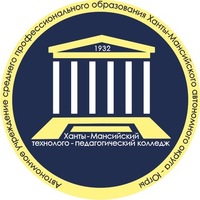 ПРОФЕССИОНАЛЬНОГО ОБРАЗОВАНИЯХАНТЫ-МАНСИЙСКОГО АВТОНОМНОГО ОКРУГА-ЮГРЫ«ХАНТЫ-МАНСИЙСКИЙ ТЕХНОЛОГО-ПЕДАГОГИЧЕСКИЙ КОЛЛЕДЖ»Интегрированное   внеаудиторное мероприятие «Рождество в Англии и Германии»Разработала: преподаватель иностранных языков Е.Г. Ишмухаметоваг. Ханты – Мансийск, 2015Интегрированное   внеаудиторное мероприятие«Рождество в Англии и Германии» (Слайд )Цели проведения мероприятия: Познакомить обучающихся с традициями праздника Рождества в странах изучаемых языков.Стимулировать мотивацию учебно – познавательной деятельности.Развивать кросс – культурную компетенцию.Совершенствование организаторских способностей, артистического мастерства, фантазии, смекалки обучающихся.Воспитание чувства самосознания, сопричастности к всемирной истории.Воспитание доброты и взаимопонимания с другими народами, уважение их традиций.Оснащение:Экран, компьютер, диапроекторРождественские атрибутыФонозапись рождественских песенПлакатыПодарки для студентовКостюм Санта КлаусаСценарий проведения праздника “Рождества”Чтец 1: 1. I love Christmas for many things (слайд)
Trees, candles, angel wings,
Stars in the heavens
Snow covered hills
Little toy trains
Dolls in their frills2. I love Christmas
But most of all
I look forward to a neighbor’s call
I friendly chat, a cup of tea
Love in the home
Means Christmas Tome.Перевод: 1.Я люблю Рождество по различным причинам:Из-за елок, свечей, ангелов,
Звезды сияют на небе
Снегом покрыты холмы
Маленькие игрушечные поезда
Куклы в красивых нарядах.
2. Я люблю Рождество Больше всех праздников
Я с нетерпением жду звонка соседей
Дружеские разговоры за чашечкой чая
Любовь и мир в доме
Все это и есть Рождество.Чтец 2: Es brennt mit starkem hellem Glanz (слайд)Die erste Kerze auf dem KranzSie ist der Glaube. Wo er fehlt,Bleibt dunkel alles in der Welt.Oh! Öffnet eure Herzen weit!Advent ist da, Die Weihnachten Zeit!Перевод:Сверкает серебристым светом Первая свеча на рождественском венке. Это вера. Когда её не было, Была тьма во всем мире. О! Откройте ваши сердца! Адвент здесь – это время Рождества. Ведущий 1: Guten Tag, liebe Gäste!Ведущий 2: Good day, dear guests!Ведущий 1: Рождество – это чудесный, волшебный праздник. Сегодня мы поговорим о традициях празднования рождества в европейском мире. Тема мероприятия: «Рождество в Англии и Германии» Ведущий 2: Рождество – это христианский праздник, посвящённый Рождению Иисуса Христа – Мессии, посланного Богом для спасения мира. Его празднование основывается на библейских событиях, описанных в Новом Завете. Апостол Лука (Лк. 2) рассказывает о том, что после рождения Иисуса Ангелы явились пастухам и сообщили им эту радостную весть. Пастухи сразу же отправились в город Вифлеем и нашли в хлеву Деву Марию, её мужа плотника Иосифа, и Младенца, лежащего в яслях.Ведущий 1: Из Евангелия от Матфея (Мф. 2) мы узнаём о трёх волхвах, которые последовали за чудесной звездой, появившейся на небе в День Рождества Мессии, и принесли Младенцу дары – золото, ладан и смирну. (слайд)Эти события на протяжении более двух тысяч лет вдохновляли многих художников, поэтов и музыкантов. (слайд)Ведущий 2: Рождество – большой праздник. Он широко отмечается как Христианской, так и Католической церковью. Празднование рождества в Англии и Германии – католический праздник. Приготовления начинаются за несколько недель. В конце ноября открываются рождественские базары. Родители с детьми идут на рождественские гуляния и выбирают подарки. За четыре воскресенья до праздника начинается Предрождественское время. В домах и церквях вешают предрождественские венки со свечами. (слайд)Ведущий 1: В Британии  Рождество отмечают 25 декабря. В исторических документах говорят, что британцы в древности начинали год с 25 декабря и рождественскую ночь называли “Mother night”(ночь матери). В 1644г. английские пуритане запретили этот праздник, назвав его языческим. Но в годы правления короля Чарльза II (1660-1689) этот праздник – Cristmas – был восстановлен и с тех пор ежегодно празднуется в этой стране.  В Рождественские дни во всех церквях проходит рождественское богослужение, сопровождаемое пением гимнов (Cristmas carols), с отрывками из Библии. Часто церковные певчие исполняют песни на улицах и собирают деньги на благотворительные дела. (слайд)Ведущий 2: Рождество в Германии – это самый волшебный и любимый праздник, которого ждут с большим нетерпением, как взрослые, так и дети. Рождество в Германии отмечают также 25 декабря, но праздник Рождества начинается уже за 4 недели, это время у немцев называется время подготовки к Рождеству ( Adventzeit). Адвент от лат. adventus означает «пришествие», то есть это время ожидания наступления светлого праздника – рождение младенца Иисуса. (слайд)Ведущий 1: Начиная с 1 декабря, вся Германия полностью преображается, везде ощущается атмосфера праздника и веселья. Украшаются витрины магазинов, фасады домов, арки, улицы и деревья. Все светиться, все блестит, все переливается. Куда только не глянь, везде море сверкающих огней!  В это радостное праздничное время обычно скуповатые немцы стараются не экономить,  они готовятся к Рождеству долго и тщательно, никак не меньше месяца. (слайд) Ведущий 2: По сложившийся традиции, каждое воскресенье Адвента — великий праздник. Он несёт в себе определенный духовный смысл и тематику, которая отражается в евангельских воскресных чтениях в церкви. Одна из самых красивых традиций Адвента – это зажигание четырёх свечей в рождественском венке из еловых веток. Ведущий 1: В первое воскресенье Адвента торжественно зажигается первая свеча в рождественском венке, именуемая «Свечой Пророчества». Она символизирует библейские пророчества, предшествующие появлению Спасителя — Иисуса Христа.Ведущий 2: Во второе воскресенье Адвента зажигается вторая свеча Адвента вместе с первой свечой. Это «Вифлеемская Свеча», названная так в память о путешествии Марии и Иосифа в Вифлеем и о рождении Младенца Иисуса.Ведущий 1: В третье воскресенье Адвента зажигается третья свеча — «Свеча Пастухов»  вместе с первыми двумя. Теперь в венке горят уже три свечи. Эта свеча посвящена пастухам, которые с помощью Ангелов первыми нашли Младенца и поклонились ему.Ведущий 2: Четвертая свеча Адвента называется «Свеча Ангелов» и зажигается в канун Рождества (Сочельник). Она символизирует божественную сущность Спасителя. (слайд)Ведущий 1: В Англии тоже есть традиция -  в эти предрождественские недели зажигать свечи (Candle) на рождественском венке. Такие венки делают из веточек падуба (остролиста), омелы или можжевельника на первое воскресенье этого периода. Обычно венок состоит из 5 свечей: четырех красных и одной белой. Или трех фиолетовых -  символ литургического оттенка поста, одной розовой -  символ того, что скоро состоится радостный приход Христа в этот мир и одной белой. Каждое воскресенье зажигается новая свеча. Они зажигаются в то время, когда семья собирается вместе за молитвой, за праздничным столом. Белую свечу зажигают в вечер перед Рождеством как символ того, что в мир придет Христос и осветит тьму. (слайд)Ведущий 2: Рождество – это праздник, который во многих странах породил большое количество символов, обычаев и традиций. К ним относится даже его дата. Первоначально восточнохристианские церкви установили празднование Рождества на шестое января. Однако Римская церковь намеренно перенесла его на двадцать пятое декабря – день языческого праздника непобедимого солнца. Таким образом, дата стала символизировать победу христианства над язычеством. Шестое же января по западной традиции – это день Богоявления или Крещения, часто называемый англичанами и американцами Двенадцатой ночью (The Twelfth Night). (слайд)Ведущий 1: Поскольку люди дарят на Рождество огромное количество подарков, то перед праздником разворачивается целая рождественская индустрия! За месяц в магазинах начинаются праздничные распродажи. По радио, телевидению и в газетах сообщается, сколько дней осталось до праздника, а также о том, где и что можно приобрести.Ведущий 2: Обязательным атрибутом предрождественской Германии являются рождественские ярмарки, которые организуются почти во всех городах и деревнях. Исторически сложилось так, что рождественские ярмарки (Weihnachtsmärkte) стали образовываться вокруг мест, где продавали свежесрубленные елки. Именно там мелкие лавочники предпочитали торговать елочными украшениями, пряниками, глинтвейном, сувенирами. А бродячие актеры — показывать специально подготовленные к празднику сценки из жизни святого семейства. (слайд)Ведущий 1: Теперь рождественская ярмарка стала, скорее, особым видом развлечений, где можно не только купить елку и прочие рождественско-новогодние атрибуты, но и вкусно поесть, покататься на всевозможных аттракционах, пострелять в тире и купить подарки для родных и друзей. На ярмарочных площадях обязательно звучит музыка, крутятся карусели, даются рождественские спектакли и концерты. (слайд)Ведущий 2: Не менее известной принадлежностью базаров является Рождественская пирамида (Weihnachtspyramide), многократно увеличенная копия традиционного украшения в немецких домах. Она представляет собой деревянную конструкцию в форме карусели с фигурками и свечами. Рождественская пирамида появилась из средневековых обычаев защищать дом от нечисти ветками вечнозеленых деревьев и огнём, из которых, в конечном итоге, возникла традиция установки рождественского дерева. В Германии рождественские пирамиды были популярны до середины XIX века, и лишь потом их сменили красавицы-елки. (слайд)Ведущий 1: По старинной традиции на каждой рождественской ярмарке имеется особое место, где стоит огромная елка (Weihnahtsbaum). Под ней разыгрываются библейские сюжеты, связанные с появлением на свет младенца Христа или устанавливаются фигуры, иллюстрирующие сцену прихода волхвов. (слайд) Ведущий 2: Рождественская ёлка уже в XVII была распространенным атрибутом Рождества в немецких домах. В то время ёлка украшалась фигурками и цветами, вырезанными из цветной бумаги, яблоками, вафлями, позолоченными вещицами, сахаром. Традиция наряжать ёлку связана с райским деревом, увешанным яблоками. Свечи на ёлке зажгли в 1730 году. Сейчас ёлку в Германии перед рождеством украшают гирляндами, огоньками. (слайд)Ведущий 1: Обычай украшать ель на Рождество появился в Англии сравнительно недавно, в середине XIX в., и был завезен сюда из Германии. Немецкий принц Альберт, муж Королевы Виктории, впервые устроил елку для своих детей в Виндзоре, и эта мода быстро распространилась. Сейчас почти в каждом английском доме к Рождеству ёлку (Christmas Tree) украшают разноцветными блестящими игрушками и сладостями, разноцветными электрическими лампочками, на верхушке её обычно укрепляют Рождественскую фею или большую серебряную звезду. (слайд)Ведущий 2: Англичане считают, что рождество должно быть самым весёлым и самым ярким событием в году. Нельзя не восхититься, с какой фантазией украшаются к Рождеству дома, офисы, магазины и улицы. В безудержном карнавале красок доминируют два традиционных цвета – красный и зелёный. (слайд)Ведущий 1:  Очень часто дома в Англии украшают ветками падуба (остролист) (Boughs of Holly). Глянцевые ярко-красные ягоды и тёмно-зелёные остроугольные резные листья этого растения хорошо вписываются в общую рождественскую палитру. Согласно отдельным версиям, из этого растения был сделан венок Иисуса Христа. И после того, как кровь Спасителя пролилась на остролист, его ягоды стали красными. Колючие листочки символизируют корону и шипы распятого Христа. Красные ягоды – капли крови, пролитой Иисусом. (слайд)Ведущий 2: В дверных проёмах англичане вешают ветки омелы (Mistletoe), перевязанные ленточками. История рождественской веточки омелы, висящей в доме, восходит к временам древних друидов. Она обладает мистическими свойствами, которые приносят удачу в дом и изгоняют злых духов. В древнескандинавской мифологии она использовалась как символ любви и дружбы. Ведущий 1:  До появления рождественской ёлки в Англии была так называемая «Ветка поцелуев». Она имела форму двойного кольца, украшенного гирляндами, зелёными ветвями падуба, плюща, яблоками, грушами, зажженными свечами и омелой. Если девушка случайно оказывалась под этой веткой, её позволялось поцеловать. Перед каждым поцелуем с омелы срывалась ягодка, и так продолжалось до тех пор, пока ягод на веточке не оставалось совсем. Эта традиция особенно нравится влюблённым! (слайд) Ведущий 2: Одним из символов Рождества и в Германии и в Англии являются рождественские календари (Adventskalender). В конце позапрошлого века его придумала немка фрау Ланг для своего сына, чтобы сделать ожидание Рождества более «интересным». В Англию Календари Пришествия пришли с конца XIX века из Германии. Ведущий 1: Наиболее привычной формой календаря Адвента является коробочка с открывающимися 24 окошечками, по числу дней Адвента, содержащему сделанные из шоколада фигурки. Каждый год, начиная с первого декабря, вся малолетняя Британия и Германия ведет "отсчет к Пришествию". Ежедневно можно открывать только ту дверку, которая соответствуют текущей дате.  Но самое интересное для детей, конечно, то, что в каждом из этих окошечек спрятан сладкий подарок - оригинальный шоколадный сюрприз или что-то в этом роде. И всякий раз, когда ребенок с замиранием сердца открывают одно окошечко, то он заранее уже предвкушает то удовольствие, которое его ожидает.  Ведущий 2: Причем календари могут быть  самыми безумными: мигающие, шоколадные, вафельные, в виде голов марсиан... Некоторые покупают готовый сладкий календарь с шоколадкой в каждом окошке, другие родители приобретают календарь с пустыми ячейками или мешочками и сами добавляют в них подарочки. Самые умелые изготавливают адвент – календари сами. (слайд) Ведущий 1: Но не только адвент – календарь скрашивает ожидание главного праздника. 6 декабря в Германии отмечается ещё один важный день – День Николауса. Святой Николаус (der Heilige Nikolaus) был епископом, жившим в 4 в. от Рождества Христова  в городе под названием Мира в Средней Азии (сейчас Турция). Он был очень добрым человеком и имел славу помощника бедняков, который тайно дарил подарки тем, кто в них нуждался. Особенно он любил детей. Благодаря своей доброте Николай был причислен к лику Святых. Он является покровителем путешествующих, прежде всего моряков. Именно Николаус приносит подарок (Weihnachtsgeschenken) послушным детям в этот день. (слайд) Ведущий 2: А помогает Святому Николаусу его спутник – Кнехт Рупрехт (Knecht Ruprecht), что переводится как Слуга Руперт. Это человек с длинной бородой, одетый в мех или покрытый соломой, иногда носит с собой длинный посох и мешок с пеплом, а на его одежде есть колокольчики. Согласно традиции, Кнехт Рупрехт спрашивает детей, умеют ли они молиться. Если они умеют, то получают яблоки, орехи, пряники. Если они не умеют, он бьёт детей сумкой с пеплом. По другой версии Кнехт Рупрехт даёт непослушным детям бесполезные, уродливые вещи, такие как куски угля, палки и камни, в то время как хорошо себя ведущие дети получают сладости от Святого Николауса. В немецкой традиции он также иногда даёт родителям непослушных детей палку, чтобы бить их, а не конфеты, фрукты и орехи. (слайд)Ведущий 1: На утро 6 декабря все детишки бегут проверять сапог (Weihnachten stiefel), который они приготовили заранее для подарков Святого Николауса, и в нем находят сладкие подарки и не только… Родители покупают детям готовый сшитый или пластмассовый сапог, а некоторые дети находят подарки прямо в настоящей обуви, которую они выставляют за дверь или вешают у камина. Что же находят дети в этом сапоге? Обычно – сладости, орехи, мандарины. (слайд)Ведущий 2: А вот в само Рождество в Германии подарки разносит Дед Мороз (Weihnachtsmann). Он приезжает на санях и оставляет подарки в сапогах, носках, вывешенных или выставленных за дверь. Или подарки дарит сам младенец Христос (Christkind) (слайд)Ведущий 1: Главным действующим лицом английского Рождества является, конечно, Санта Клаус (Santa Claus). Слово Санта Клаус произошло от датского и обозначало Святой Николас. В Англии его называют Father Christmas, что переводится как Батюшка Рождество. Это толстый веселый старичок, у него обязательно белая борода, красная курточка, штаны и шапка с белой меховой оторочкой. Говорят, что Санта живет на Северном полюсе или в Лапландии. Он разъезжает на запряжённых северными оленями санях, наполненных доверху подарками. (слайд) Ведущий 2: Говорят, что Санта Клаус как-то пролетал над домом и обронил пару золотых монет. Они упали в дымоход, прямо в носок, который сушился над камином. С тех самых пор в Рождественскую ночь принято развешивать носки над камином или кроватью, надеясь, что туда что-то упадет. Ведущий 1: Юные англичане считают, что Санта (так они его обычно называют) приезжает ночью только к послушным ребятишкам и, спустившись через дымоход над камином, оставляет им подарки под ёлкой или в специальном рождественском носке (Christmas Sock), который они вешают перед Рождеством на спинку кровати или над камином. Дети оставляют у рождественского носка морковку для Северного оленя, на котором приедет Санта Клаус,  пирог, молоко, печенье.  Ведущий 2: А как же детвора оповещает его о своих желаниях? Рождество в Англии – это еще и традиционное написание писем, в которых содержатся все просьбы ребенка. Письмо бросают в камин и сжигают. Считается, что дым доносит все слова адресату. Утром маленькие англичане непременно заглядывают в камин и сколько радости, если дети находят подарки (Christmas gifts) от доброго Санта Клауса. (слайд)Ведущий 1: Как мы уже упомянули, дети оставляют на камине печенье, оно называется печенье для Санты (Cookies for Santa). Тем самым они благодарят Санта Клауса за работу, которую он делает на Рождество. А те, кто вел себя нехорошо, надеются таким образом его немного задобрить, чтобы тоже получить подарок. (слайд)Ведущий 2: Вся предпраздничная суматоха утихает вечером 24-го декабря в Святой вечер. (Christmas Eve, Heilige Abend). (послушать песню „Stille Nacht, heilige Nacht“) (слайд)Верующие люди приготавливаются к торжественной Рождественской Службе, которая начинается в полночь. Другие просто собираются вместе, чтобы поздравить друг друга и выпить по бокалу вина в честь праздника. Всё замирает в преддверье Рождества. Вечером 24 декабря в Германии, например, улицы города пустеют, закрываются все магазины, рестораны и кафе, так как Рождество принято отмечать обязательно дома в семейном кругу. (слайд)Ведущий 1: Немецкие семьи в Святой вечер обычно идут в церковь, а потом вся семья собирается за праздничным столом, где отец семьи читает отрывки из библейской истории рождения Христа, все молятся и приступают к праздничному ужину (Weihnachtsabendessen). (слайд)Ведущий 2: Приготовление к празднику начинается за несколько дней. Уже за день до Рождества праздничные блюда должны быть приготовлены, но до наступления священного вечера их нельзя кушать. Стол сервируется лучшими сервизами. Приборов ставится на один больше, чем гостей. Каждый нуждающийся может зайти в любой дом, где обязательно будет принят хозяевами, как добрый гость. Ведущий 1: На Рождественский стол обычно принято подавать 7 или 9 блюд. На столе обязательно должна быть пшенная каша на молоке, приправленная маслом и медом. Ну и, конечно, фаршированный гусь  с аппетитной румяной корочкой и самые разнообразные закуски. Свинина с квашеной капустой является также очень желанным блюдом на праздничном столе. Особым образом приготовленный карп или сазан с соусом из хрена. (слайд)Ведущий 2:  Также обязательны традиционные сладкие блюда: приготовленные в медовом сиропе пряные печенья (Weihnachtsplätzchen). Немцы не могут обойтись на праздничном столе и без рождественского пирога Штоллен (Weihnachtsstollen), в состав которого входят различные сухофрукты и всевозможные пряности. Надо сказать, что этот пирог становится на следующий день гораздо вкуснее, чем свежий. Во время ужина произносятся добрые пожелания счастья, добра и здоровья и обмениваются подарками.  (слайд)Ведущий 1: В рождественский вечер в Англии также по традиции собирается вся семья. После поздравлений все садятся за праздничный ужин (Christmas Dinner). Рождество в Англии – это обязательно богатый стол, ведь каким он будет – таким будет и весь год.(слайд) Главным блюдом является фаршированная индейка с овощами в клюквенном соусе. Ведущий 2:  Помимо этого на столе стоит много сладостей: торт, конфеты, сладкий рождественский пирог (Christmas Pie), рождественское печенье (Christmas Cookies) и непременно рождественский  пудинг (Christmas Pudding) с запечённой серебряной монетой на счастье внутри. В последний добавляют цукаты, сухофрукты, а перед подачей всем присутствующим обливают коньяком или ромом и поджигают. Зрелище еще то! (слайд)Ведущий 1: В этот день здесь подают особый рождественский хлеб, испеченный по уникальным рецептам. Его украшают зеленью и ритуальными узорами. А когда изделие разрезают на части, то не только все присутствующие должны отведать лакомство, но и нищие, которым затем отдают добрую долю хлеба, и птички, и домашние животные. В таком изделии запекают пуговицу, кольцо, зерна бобовых, а затем гадают. Досталось в кусочке кольцо – к замужеству, пуговица – к нищете, бобы – к успеху и счастью. (слайд)Ведущий 2: За столом раздаются шутки и смех, слышен звук взрывающихся хлопушек. В Англии существует весёлый обычай: перед тем как сесть за стол люди хлопают своеобразную хлопушку (Christmas Cracker). В ней содержится маленький сувенир и шуточное послание. (слайд) Ведущий 1:  Королева обязательно выступает по телевидению и радио с рождественским обращением к своему народу с пожеланиями счастья и благополучия. (слайд)Ведущий 2: В этот день почти в каждом доме звучит чудесная рождественская музыка. Кстати, многие традиционные английские мелодии - "Jingle Bell" (Колокольчики звенят) и "We Wish You a Merry Christmas" (Мы желаем Вам весёлого Рождества) пользуются огромной популярностью во всём мире. (слайд) (послушать песню)Ведущий 1: Утро 25 декабря шумно начинается с открытия подарков. Традиция дарить друг другу и получать рождественские подарки  (Christmas gifts\presents,Weihnachtsgeschenke) и в Англии и в Германии имеет религиозные истоки. В её основе напоминание о тех подарках, которые преподнесли Иисусу мудрецы: ладан, золото и мирра.Ведущий 2: Ладан был благоуханием для выражения поклонения Иисусу. Золото ассоциировалось с королями, а христиане  верят, что Иисус – Царь Царей. Мирра была благоуханием, которым покрывали тела умерших. Этот подарок символизировал то, что Иисус будет страдать и умрет, чтобы воскреснуть. (слайды)Ведущий 1: Подарки в Англии всем членам семьи вручаются не хаотично, а согласно заранее брошенному жребию. Англичане любят не столько получать презенты, сколько вручать их. Во время таких праздников они забывают о бережливости и практичности, можно сказать, становятся даже расточительными. Однако это относится только к родственникам. Ведущий 2: А 26 декабря – это второй день торжества, посвященный Святому Стефану. В Англии за несколько дней до праздника перед церквями устанавливают большие ящики, коробки для пожертвований, а в Boxing Day их открывают и раздают содержимое нищим и всем нуждающимся. (слайд)Ведущий 1: На Рождество люди во всем мире не только дарят друг другу подарки, но и  отправляют и дарят рождественские открытки (Christmas Cards, Weihnachtsansichtskarten) друзьям и родным. Первая рождественская открытка была создана и отправлена в 1843 г. Мужчина по имени Джон Калькотт Хорсли  напечатал первую рождественскую открытку для Сэра Генри Коула  – своего друга, который подал ему эту идею. 1000 экземпляров открытки были проданы в тот год в Лондоне. (слайд)Ведущий 2: Еще одним традиционным изделием к Рождеству не только в Англии, но и во всей Великобритании является Кристингл (Christingle). Название его обозначает «Свет Христа», пришедшего в этот мир. Говорят, что кристингл был введен Обществом англиканской церкви по оказанию помощи детям, которое позаимствовало эту традицию у немецкой моравской церкви.Ведущий 1: Для создания такого атрибута берут апельсин (символ круглого мира), вычищают серединку, ставят туда свечу (она освещает путь, как делает это любовь Господа). Затем апельсин (мир) опоясывают красной лентой (символ крови Христа, пролитой за нас) и втыкают в него 4 палочки, которые указывают на все четыре направления и символизируют север, юг, восток и запад, которые в свою очередь знаменуют четыре времени года. Фрукты и орешки, а зачастую и сладости – это символ плодов матушки – земли, которые выросли под солнцем и дождем. (слайд)Ведущий 2: Еще задолго до появления традиции новогодней елки в Англии использовали святочное или рождественское полено(Christmas log / Yule log). Его подготавливали за год до Рождества. В лесу выбиралось громадное дерево, его спиливали и оставляли лежать, убрав ветки. На праздник Рождества полено с этого дерева вносил в дом только глава семьи. Далее к полену обращались как к живому существу, его поливали медом, вином, посыпали зерном. После этого полено помещалось в очаг или печь и поджигалось. Полено должно было гореть двенадцать дней и ночей. Ведущий 1: По преданию, зола от сгоревшего святочного полена имела волшебные свойства и лечила от болезней, защищала от злых духов. Люди носили эту золу на шее в мешочке, рассыпали вокруг дома. Также есть поверье, что если человек увидит тень без головы, отраженную от камина, в котором горит полено, он уйдет из жизни в следующем году. Глава семьи наблюдал за горением полена и искрами. Чем больше искр он видел, тем более плодородным и счастливым должен был быть год. Сегодня в Великобритании святочное полено заменяют толстой Рождественской свечой. (слайд)Ведущий 2: Одним из сладких символов Рождества является, конечно же, карамельная трость (Candy cane). Это — карамелька в форме трости. По традиции она белая с красными полосами со вкусом корицы и мяты, поэтому очень часто можно услышать другое ее название – «мятная палочка» (peppermint stick) или палочка с корицей (cinnamon stick). Ведущий 1: Белизна леденца символизирует непорочное зачатие Девы Марии и безгрешную жизнь Христа, а твердость сахара говорит о его непоколебимости и стремлении служить опорой и защитой тем, кто в него верит. Три тонкие красные полоски, по одной из версий, обозначают Святую Троицу, а одна широкая – Единого Бога. Иногда на леденце делают еще одну полоску – зеленую, которая напоминает верующим о том, что Иисус – это дар Божий (зеленый цвет символизирует дарение). Ведущий 2: Сегодня это лакомство имеет разные вкусы, цвета и размеры. Карамельная трость в форме буквы “J”, символизируюет имя «Иисус» (Jesus). Родители дарят такие сладости своим детям на Рождество. (слайд)Ведущий 1: Вы когда-нибудь задумывались, почему двери многих домов украшают венками или изделиями с колокольчиками? Рождество в Англии невозможно без звона колокольчиков( Christmas  bells) в Святки. Традиция эта пошла еще с языческих праздников зимы. В то время считали, что когда приходит зима, то умирают Солнце и Земля, а вместо них приходит и пытается господствовать злой дух. Чтобы отогнать его, необходимо было издавать любые громкие звуки – кричать, петь, просто шуметь. Ведущий 2: Многие подобные традиции Рождества в Англии сильны и сегодня. Вот только звоном колокольчиков сегодня знаменуют Рождение Христа. Обычай есть не только в Англии, но именно здесь он символизирует приветствие Христа и погребальный звон на похоронах дьявола. (слайд)Ведущий 1: Ещё один рождественский  обычай связан с первым гостем. Первый гость - это первый человек, который заходит в дом и "впускает" Рождество (в некоторых странах эта традиция относится не к Рождеству, а к Новому году). Иногда такого человека даже специально нанимают, чтобы все было сделано надлежащим образом, так как есть суеверие, связанное с первым гостем. Ведущий 2: Первый гость должен держать в руке еловую веточку. Он входит в парадную дверь, проходит через дом и выходит через заднюю дверь. Ему преподносят хлеб-соль или какой-то небольшой подарок как символ гостеприимства. Первый гость обязательно должен быть темноволосым мужчиной. Если первой гостьей стала женщина - это плохая примета. (слайд)Выход Санта КлаусаВедущий 1: А кто это к нам идет в гости?Санта Клаус: Добрый день дорогие друзья! С Рождеством! Я так рад вас видеть! Я принес вам подарки, но их надо заслужить! Ответьте на мои вопросы, за правильный ответ – подарок. Вопросы:1. Почему Рождество празднуется 25 декабря? (25 декабря – день языческого праздника непобедимого солнца. Дата стала символизировать победу христианства над язычеством)2. Как называется время за 4 недели до немецкого рождества? (Adventzeit  - Время пришествия)3. Сколько свечек на немецком рождественском венке?(четыре)4. Из чего делают немцы рождественский венок?(из еловых веток)5. Сколько свечей  и какого они цвета на английском рождественском венке?(пять, 4 – красные и 1 – белая, или 3 – фиолетовые, 1 – розовая, 1 – белая)6. Что организовывают во всех городах и деревнях Германии перед Рождеством?(рождественские ярмарки)7. Как называется традиционное украшение немецких ярмарок и домов?(пирамида)8. Символом чего является Рождественская ёлка?(райского дерева)9. Что обычно укрепляют на верхушке рождественской ёлки?(рождественскую фею или серебряную звезду)10. Из чего изготавливают английский рождественский венок?(из веток падуба (остролиста)11. Какое растение является символом любви и дружбы?(омела)12. Сколько маленьких сладких подарочков могут найти дети в рождественском календаре?(24)13. Какой день празднуется 6 декабря в Германии?(день Святого Николауса)14. Кто является спутником Святого Николауса? ( Кнехт Рупрехт или слуга Руперт)15. Кто дарит подарки на Рождество в Германии?(Дед Мороз или младенец Христос)16. Как называют английского персонажа, подобного русскому Деду Морозу?(Санта Клаус)17. Что оставляют дети у камина рядом с носком?(морковку для оленя и пирог, молоко и печенье для Санты)18. Какие традиционные блюда обязательны на рождественском столе в Англии?(индейка с овощами, рождественский пирог, рождественское печенье и рождественский пудинг)19. Какие традиционные блюда обязательны на рождественском столе в Германии?(пшенная каша на молоке с маслом и мёдом, фаршированный гусь, свинина с квашеной капустой, карп или сазан с соусом из хрена, пряные печенья, рождественский пирог Штоллен) 20. Откуда пришла традиция дарить друг другу подарки на Рождество?(религиозные истоки традиции, в основе которой напоминание о тех подарках, которые преподнесли Иисусу мудрецы: ладан, золото и мирра)21. Из какого фрукта изготавливают рождественский атрибут «Свет Христа»?(из апельсина)22. Что в старину в Рождество вносил в дом только глава английского семейства?(полено)23. Почему карамельная трость имеет такую форму?(форма буквы «J», символизирующей имя «Иисус»)24. Что символизирует звон  рождественских колокольчиков в Англии?(приветствие Христа и погребальный звон на похоронах дьявола)25. Что должен держать в руках первый гость согласно английскому рождественскому обычаю?(еловую веточку)Санта Клаус: Вот спасибо, вот молодцы! Вот так угодили старому Санте! Ну мне пора, нужно поздравить ещё много других ребят! Счастливого Рождества!Ведущий 2: Несмотря на то, что каждой стране присущи свои национальные особенности празднования Рождества, тем не менее корни этого праздника едины. Он несёт в себе добро, свет, надежду на лучшее. С Рождеством! Merry Christmas! Frohes Weihnachten!Ведущий 1: С Рождеством! Merry Christmas! Frohes Weihnachten!